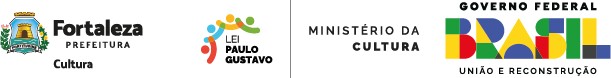 Fl. 61EDITAL MICROPROJETOS CULTURAIS - LEI PAULO GUSTAVO ANEXO XVI - CARTA DE ANUÊNCIA DE COLETIVONós,	(nacionalidade) , CPF	, RG	,expedido	por	 	,	residente	e	com	domicílio	em 	   (endereço	completo,	com	CEP); 	 ,	(nacionalidade) , CPF 	, RG	, expedido por	,	residente e comdomicílio	em	 		(endereço	completo,	com	CEP); 	_ (nacionalidade) , CPF 	, RG	, expedido por	, residente e comdomicílio	em	 	   (endereço	completo,	com	CEP)	e 	  (nacionalidade) , CPF	, RG		, expedido por		, residente e com domicílio em   				 (endereço completo, com CEP); ANUÍMOS3 para os devidos fins, junto ao Edital de Microprojetos da Secretaria da Cultura de Fortaleza e demais órgãos competentes que somos os membros do Coletivo	proponente do projeto “		”.Declaramos ainda estarmos cientes de todos os termos e legislação aplicada ao instrumento convocatório, além de dar ciência de que prestar declaração falsa caracteriza crime previsto no art. 299 do Código Penal Brasileiro e que, por tal crime, podemos ser responsabilizados, independentemente das sanções administrativas, caso se comprove a inveracidade do declarado neste documento.Fortaleza (CE),	de	de 2023.Nome e assinatura 1:CPF:  	Nome e assinatura 2:CPF:  	Nome e assinatura 3:CPF:  	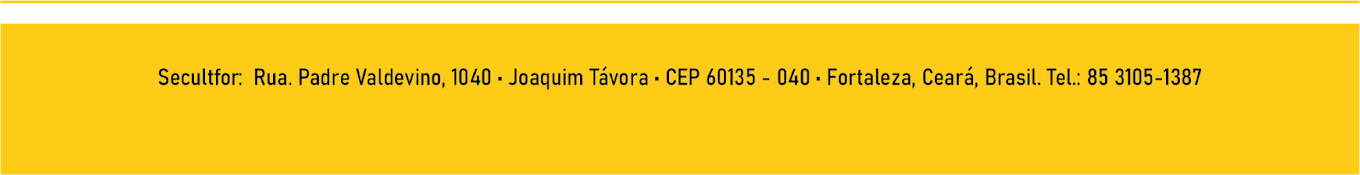 